АДМИНИСТРАЦИЯ ТУЖИНСКОГО МУНИЦИПАЛЬНОГО РАЙОНА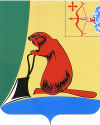 КИРОВСКОЙ ОБЛАСТИПОСТАНОВЛЕНИЕО внесении изменений в постановление администрации Тужинского муниципального района от 11.10.2013 № 530В соответствии  с решением Тужинской районной Думы от 23.07.2018 № 26/199  « О внесении изменений в решение Тужинской районной Думы от 08.12.2017 № 19/137» и на основании постановления администрации Тужинского муниципального района  от 19.02.2015 № 89 (в ред. от 01.08.2016) «О разработке, реализации и оценке эффективности реализации программ Тужинского муниципального района», администрация Тужинского муниципального района ПОСТАНОВЛЯЕТ:  1. Внести изменения в постановление администрации Тужинского муниципального района от 11.10.2013 № 530 «Об утверждении муниципальной программы Тужинского муниципального района «Развитие культуры» на 2014-2019 годы» (с изменениями, внесенными постановлениями администрации Тужинского муниципального района от 18.04.2014 № 149, от 04.06.2014 № 245 , от 30.07.2014 № 331, от 09.10.2014  № 442, от 05.11.2014 № 475, от 12.01.2015   № 8, от 16.02.2015 № 72, от 13.05.2015 № 194, от 16.06.2015 № 236, от 03.08.2015 № 286, от 11.09.2015 № 321, от 15.12.2015 № 435, от 30.12.2015 № 485, от 12.04.2016 № 105, от 24.05.2016 № 158а, от 27.06.2016 № 199, от 30.08.2016 № 269, от 18.10.2016 № 316, от 03.11.2016 № 330, от 25.11.2016 № 364, от 28.12.2016 № 404, от 03.04.2017 № 82, от 20.04.2017 № 126, от 06.07.2017 № 239, от 31.07.2017 № 288, от 15.09.2017 № 351, от 01.11.2017 № 439, от 11.12.2017 № 492, от 28.12.2017 №  530, от 17.01.2018 № 13, от 01.03.2018 № 51, от 16.03.2018 № 63, от 11.05.2018 № 136, от 20.06.2018 № 217, от 17.07.2018 № 255), утвердив изменения в муниципальную программу согласно приложению.          2. Настоящее постановление вступает в силу с момента опубликования в Бюллетене муниципальных нормативных актов органов местного самоуправления Тужинского муниципального района Кировской области.Глава Тужинскогомуниципального района                     Е.В.Видякина                                                                                                        Приложение                                                                                                       УТВЕРЖДЕНЫ                                                                                                       постановлением                                                                                                                                                                                                                                                                                                                                                                                                          администрации Тужинского                                                                                                       муниципального района                                                                                                                          от 24.07.2018  №  263ИЗМЕНЕНИЯв муниципальной  программе Тужинского муниципального района «Развитие культуры» на 2014-2019 годы1. Строку «Объём финансового обеспечения муниципальной программы» паспорта муниципальной программы Тужинского муниципального района «Развитие культуры» на 2014-2019 годы   изложить в следующей редакции:2. Абзац третий раздела 5 «Ресурсное обеспечение «Муниципальной программы» изложить в следующей редакции:«Общая сумма на реализацию муниципальной программы за счет всех источников финансирования составит     113 225,6 тыс. рублей, в том числе: 2014 год –      16 239,2    тыс. рублей 2015 год –      15 008,1    тыс. рублей 2016 год –      15 636,1    тыс. рублей 2017 год -       18 804,1    тыс. рублей 2018 год-        25 751,2    тыс. рублей 2019 год -       21 786,9    тыс. рублей из них: за счет средств областного бюджета –   44 341,9   тыс. рублей, в том числе: 2014 год –    7 113,0   тыс. рублей 2015 год –    5 905,8   тыс. рублей 2016 год –    5 438,0   тыс. рублей 2017 год -     7 516,3   тыс. рублей 2018 год-      10 002,5   тыс. рублей 2019 год -     8 366,3   тыс. рублей за счет средств федерального бюджета –  2 749,2   тыс. рублей, в том числе: 2014 год –   556,9    тыс. рублей 2015 год –   3,1        тыс. рублей 2016 год –   3,6        тыс. рублей 2017 год   -  8,6        тыс. рублей 2018 год   -  2 177,0 тыс. рублей 2019 год   -  0 за счет средств  бюджета муниципального района  – 66 134,5  тыс. рублей, в том числе: 2014 год –   8 569,3    тыс. рублей; 2015 год –   9 099,2    тыс. рублей. 2016 год -   10 194,5   тыс. рублей 2017 год -   11 279,2   тыс. рублей 2018 год -   13 571,7    тыс. рублей 2019 год -   13 420,6    тыс. рублей»3. Таблицу раздела 5 «Ресурсное обеспечение Муниципальной программы» изложить в следующей редакции:Объем финансирования программы  по основным направлениям финансирования по годам4. Приложение № 2 к муниципальной программе «Расходы на реализацию муниципальной программы за счет средств местного бюджета» изложить в следующей редакции:                                                                                                Приложение № 2                                                                                                к муниципальной программе                                                                                                 «Расходы на реализацию муниципальной программы за счёт средств местного бюджета»	5.  Приложение № 3 к муниципальной программе  «Ресурсное обеспечение реализации муниципальной программы за счёт всех источников финансирования» изложить в следующей редакции:                                                                                     Приложение № 3                                                                                                        к муниципальной программе«Ресурсное обеспечение реализации муниципальной программы за счет всех источников финансирования»24.07.2018№263пгт Тужапгт Тужапгт Тужапгт Тужа«Объем финансового обеспечения муниципальной программыОбъем финансирования мероприятий программы в ценах соответствующих лет составит:Общий объём – 113 225,6 тыс.руб, в том числе:Всего по годам2014 год – 16 239,2 тыс.руб2015 год-  15 008,1 тыс.руб2016 год – 15 636,1 тыс.руб2017 год-  18 804,1 тыс.руб2018 год-  25 751,2 тыс.руб2019 год – 21 786,9 тыс.рубОсновные направления финансирования муниципальной программыОбъем финансирования муниципальной программы (тыс.руб.)Объем финансирования муниципальной программы (тыс.руб.)Объем финансирования муниципальной программы (тыс.руб.)Объем финансирования муниципальной программы (тыс.руб.)Объем финансирования муниципальной программы (тыс.руб.)Объем финансирования муниципальной программы (тыс.руб.)Объем финансирования муниципальной программы (тыс.руб.)Основные направления финансирования муниципальной программывсегоВ том числе по годамВ том числе по годамВ том числе по годамВ том числе по годамВ том числе по годамВ том числе по годамОсновные направления финансирования муниципальной программывсего201420152016201720182019Капитальные вложения------Прочие расходы113225,616239,215008,115636,118804,125751,221786,9Итого 113225,616239,215008,115636,118804,125751,221786,9N п/п    Статус  Наименование  муни-ципальной
программы
отдельного 
мероприя-тияГлавный распоряди-тель бюд-жетных средствРасходы (прогноз, факт), тыс. рублейРасходы (прогноз, факт), тыс. рублейРасходы (прогноз, факт), тыс. рублейРасходы (прогноз, факт), тыс. рублейРасходы (прогноз, факт), тыс. рублейРасходы (прогноз, факт), тыс. рублейРасходы (прогноз, факт), тыс. рублейN п/п    Статус  Наименование  муни-ципальной
программы
отдельного 
мероприя-тияГлавный распоряди-тель бюд-жетных средств201420152016201720182019ИтогоМуниципальная 
программа      «Развитие культуры» на 2014-2019 годывсего           8 569,39 099,210 194,511 279,213 571,713 420,666 134,5Муниципальная 
программа      «Развитие культуры» на 2014-2019 годыОтдел культуры администрации Тужи-нского муниципа-льного района     1.Отдельное мероприятиеРазвитие библиотечного дела Тужинско-го района и организа-ция биб-лиотечного обслуживания населения районаОтдел культуры администрации Тужи-нского муниципа-льного района     1 890,31 965,32 728,82 426,52 318,41 874,213 203,52.Отдельное мероприятиеСтроительство много-функционального центра культуры  (детская музыкальная школа со зрительным залом до 100 мест, районная централь-ная биб-лииотека)Отдел культуры администрации Тужи-нского муниципа-льного района     1 218,51 280,02 498,53.Отдельное мероприятиеОрганиза-ция и поддержка народного творчества.Отдел культуры администрации Тужи-нского муниципа-льного района     3 437,23 832,73 735,03 883,53 990,23 273,822 152,44.Отдельное мероприятиеУкрепле-ние мате-риально-техничес-кой базы учрежде-ний:текущий ремонт учреждений куль-туры-Ныровский СДК, Грековский СДК ----258,0-258,05.Отдельное мероприятиеОрганиза-ция и поддержка деятельно-сти музея  и обеспе-чение со-хранности музейного фонда, установка АПС, видеонаб-людения,-молнезащиты.Отдел культуры администрации Тужи-нского муниципа-льного района     669,0498,9582,1591,3577,2477,43 395,96.Отдельное мероприятие«Путешествие во времени»,-реконструкция нежи-лого зда-ния для размеще-ния центра туризма икраеведе-нияОтдел культуры администрации Тужи-нского му-ниципаль-ного района     535,02 404,52 939,57.Отдельное мероприятиеОрганиза-ция предо-ставления дополнительного об-разования в сфере культуры-,приобретение му-зыкальных инструментовОтдел культуры администрации Тужи-нского му-ниципаль-ного района     1 444,21 077,01 232,01 134,21 680,91 446,08 014,38.Отдельное мероприятиеОбеспече-ние под-готовки и повышения квалификации кадров для учре-ждений культуры,-дополнительного образова-ния детейОтдел культуры администрации Тужи-нского му-ниципаль-ного района     12,013,213,914,514,514,582,69.Отдельное мероприятиеОсуществ-ление фи-нансового обеспечния деятельности учре-ждений культурыОтдел культуры администрации Тужи-нского му-ниципаль-ного района     364,1393,7416,2478,4541,0501,52 694,910Отдельное мероприятиеОсуществ-ление  обе-спечения деятельно-сти муни-ципальных учрежде-ний Отдел культуры администрации Тужи-нского муниципа-льного района     752,51 318,41 486,52 750,82 438,02 148,710 894,9№ п/п    Статус     Наименова-ние  муни-ципальной программы, отдельного мероприя-тияИсточники финансированияРасходы (прогноз, факт), тыс. рублейРасходы (прогноз, факт), тыс. рублейРасходы (прогноз, факт), тыс. рублейРасходы (прогноз, факт), тыс. рублейРасходы (прогноз, факт), тыс. рублейРасходы (прогноз, факт), тыс. рублейРасходы (прогноз, факт), тыс. рублей№ п/п    Статус     Наименова-ние  муни-ципальной программы, отдельного мероприя-тияИсточники финансирования201420152016201720182019ИтогоМуниципальная 
программа      «Развитие культуры» Тужинского района на 2014-2019 годывсего           16 239,215 008,115 636,118 804,125 751,221 786,9113 225,6Муниципальная 
программа      «Развитие культуры» Тужинского района на 2014-2019 годыФедера-льный бюджет556,93,13,68,62 177,0-2 749,2Муниципальная 
программа      «Развитие культуры» Тужинского района на 2014-2019 годыОбласт-ной бюджет7 113,05 905,85 438,07 516,310 002,58 366,344 341,9Муниципальная 
программа      «Развитие культуры» Тужинского района на 2014-2019 годы бюджет муниципального района 8 569,39 099,210 194,511 279,213 571,713 420,666 134,51.Отдель-ное мероприятиеРазвитие библиотеч-ного дела Тужинского района и организация библиотеч-ного обслу-живания населения районавсего        3 905,83 476,44 041,44 732,35 391,94 493,926 041,71.Отдель-ное мероприятиеРазвитие библиотеч-ного дела Тужинского района и организация библиотеч-ного обслу-живания населения районаФедера-льный бюджет86,93,13,6---93,61.Отдель-ное мероприятиеРазвитие библиотеч-ного дела Тужинского района и организация библиотеч-ного обслу-живания населения районаОбласт-ной бюджет1 928,61 508,01 309,02 305,83 073,52 619,712 744,61.Отдель-ное мероприятиеРазвитие библиотеч-ного дела Тужинского района и организация библиотеч-ного обслу-живания населения районабюджет муниципального района1 890,31 965,32 728,82 426,52 318,41 874,213 203,52.Отдель-ное мероприятиеСтроительство много-функциона-льного центра культуры (детская музыкаль-ная школа со зрите-льным залом до 100 мест, районная центральная библиотека)всего        ----1 218,51 280,02 498,52.Отдель-ное мероприятиеСтроительство много-функциона-льного центра культуры (детская музыкаль-ная школа со зрите-льным залом до 100 мест, районная центральная библиотека)Федера-льный бюджет-------2.Отдель-ное мероприятиеСтроительство много-функциона-льного центра культуры (детская музыкаль-ная школа со зрите-льным залом до 100 мест, районная центральная библиотека)Област-ной бюджет-------2.Отдель-ное мероприятиеСтроительство много-функциона-льного центра культуры (детская музыкаль-ная школа со зрите-льным залом до 100 мест, районная центральная библиотека)бюджет муниципального района----1 218,51 280,02 498,53.Отдель-ное мероприятиеОрганиза-ция и под-держка народного творчествавсего        7 074,15 754,45 240,06 514,77 924,66 503,039 010,83.Отдель-ное мероприятиеОрганиза-ция и под-держка народного творчестваФедера-льный бюджет255,0-----255,03.Отдель-ное мероприятиеОрганиза-ция и под-держка народного творчестваОбласт-ной бюджет3 381,91 921,71 505,02 631,23 934,43 229,216 603,43.Отдель-ное мероприятиеОрганиза-ция и под-держка народного творчествабюджет муниципального района3 437,23 832,73 735,03 883,53 990,23 273,822 152,44.Отдель-ное мероприятиеУкрепление материаль-но-техни-ческой базы учрежденийтекущий ремонт учреждений культурывсего----2 523,9-2 523,94.Отдель-ное мероприятиеУкрепление материаль-но-техни-ческой базы учрежденийтекущий ремонт учреждений культурыФедера-льный бюджет----2 152,6-2 152,64.Отдель-ное мероприятиеУкрепление материаль-но-техни-ческой базы учрежденийтекущий ремонт учреждений культурыОбласт-ной бюджет----113,3-113,34.Отдель-ное мероприятиеУкрепление материаль-но-техни-ческой базы учрежденийтекущий ремонт учреждений культурыбюджет муниципального района----258,0-258,05.Отдель-ное мероприятиеОрганиза-ция и под-держка деятельнос-ти музея  и обеспечение сохранности музейного фонда.Установка АПС, видеонаблюдения, молниезащиты.всего        1 248,5815,9903,11 069,81 205,41 014,16 256,85.Отдель-ное мероприятиеОрганиза-ция и под-держка деятельнос-ти музея  и обеспечение сохранности музейного фонда.Установка АПС, видеонаблюдения, молниезащиты.Федера-льный бюджет215,0-----215,05.Отдель-ное мероприятиеОрганиза-ция и под-держка деятельнос-ти музея  и обеспечение сохранности музейного фонда.Установка АПС, видеонаблюдения, молниезащиты.Област-ной бюджет364,5317,0321,0478,5628,2536,72 645,95.Отдель-ное мероприятиеОрганиза-ция и под-держка деятельнос-ти музея  и обеспечение сохранности музейного фонда.Установка АПС, видеонаблюдения, молниезащиты.бюджет муниципального района669,0498,9582,1591,3577,2477,43 395,96.Отдель-ное мероприятие«Путешест-вие во времени», реконструк-ция нежи-лого здания для раз-мещения центра туризма и краеведениявсего        ----535,02 404,52 939,56.Отдель-ное мероприятие«Путешест-вие во времени», реконструк-ция нежи-лого здания для раз-мещения центра туризма и краеведенияФедера-льный бюджет-------6.Отдель-ное мероприятие«Путешест-вие во времени», реконструк-ция нежи-лого здания для раз-мещения центра туризма и краеведенияОбласт-ной бюджет-------6.Отдель-ное мероприятие«Путешест-вие во времени», реконструк-ция нежи-лого здания для раз-мещения центра туризма и краеведениябюджет муниципального района----535,02 404,52 939,57.Отдель-ное мероприятиеОрганиза-ция предо-ставления дополните-льного образования в сфере культуры,Приобрете-ние музы-кальных инструмен-товвсего        2 319,21 834,01 930,32 136,82 496,02 150,512 866,87.Отдель-ное мероприятиеОрганиза-ция предо-ставления дополните-льного образования в сфере культуры,Приобрете-ние музы-кальных инструмен-товФедера-льный бюджет-------7.Отдель-ное мероприятиеОрганиза-ция предо-ставления дополните-льного образования в сфере культуры,Приобрете-ние музы-кальных инструмен-товОбласт-ной бюджет875,0757,0698,31 002,6815,1704,54 852,57.Отдель-ное мероприятиеОрганиза-ция предо-ставления дополните-льного образования в сфере культуры,Приобрете-ние музы-кальных инструмен-товбюджет муниципального района1 444,21 077,01 232,01 134,21 680,91 446,08 014,38.Отдель-ное мероприятиеОбеспече-ние подго-товки и повышения квалифика-ции кадров для учреж-дений культуры,дополнитель-ного обра-зования детейвсего        12,013,213,914,514,514,582,68.Отдель-ное мероприятиеОбеспече-ние подго-товки и повышения квалифика-ции кадров для учреж-дений культуры,дополнитель-ного обра-зования детейФедера-льный бюджет-------8.Отдель-ное мероприятиеОбеспече-ние подго-товки и повышения квалифика-ции кадров для учреж-дений культуры,дополнитель-ного обра-зования детейОбласт-ной бюджет-------8.Отдель-ное мероприятиеОбеспече-ние подго-товки и повышения квалифика-ции кадров для учреж-дений культуры,дополнитель-ного обра-зования детейбюджет муниципального района12,013,213,914,514,514,582,69.Отдель-ное мероприятиеОсуществление финан-сового обеспечения деятельнос-ти учреж-дений культурывсего        656,1625,7661,9745,9741,5673,64 104,79.Отдель-ное мероприятиеОсуществление финан-сового обеспечения деятельнос-ти учреж-дений культурыФедера-льный бюджет---8,624,4-33,09.Отдель-ное мероприятиеОсуществление финан-сового обеспечения деятельнос-ти учреж-дений культурыОбласт-ной бюджет292,0232,0245,7258,9176,1172,11 376,89.Отдель-ное мероприятиеОсуществление финан-сового обеспечения деятельнос-ти учреж-дений культурыбюджет муниципального района364,1393,7416,2478,4541,0501,52 694,910Отдель-ное мероприятиеОсуществление обеспе-чения дея-тельности муниципальных учреждений всего        752,52 236,12 594,53 375,03 435,92 988,815 382,810Отдель-ное мероприятиеОсуществление обеспе-чения дея-тельности муниципальных учреждений Федера-льный бюджет-------10Отдель-ное мероприятиеОсуществление обеспе-чения дея-тельности муниципальных учреждений Област-ной бюджет-917,71 108,0624,2997,9840,14 487,910Отдель-ное мероприятиеОсуществление обеспе-чения дея-тельности муниципальных учреждений бюджет муниципального района752,51 318,41 486,52 750,82 438,02 148,710 894,911Отдель-ное мероприятиеСоциальная поддержка гражданвсего        271,0252,4251,0215,1264,0264,01 517,511Отдель-ное мероприятиеСоциальная поддержка гражданФедера-льный бюджет-------11Отдель-ное мероприятиеСоциальная поддержка гражданОбласт-ной бюджет271,0252,4251,0215,1264,0264,01 517,511Отдель-ное мероприятиеСоциальная поддержка гражданбюджет муниципального района-------